Akredytacja prasowa na EuroHockey Championship II w Gnieźnie: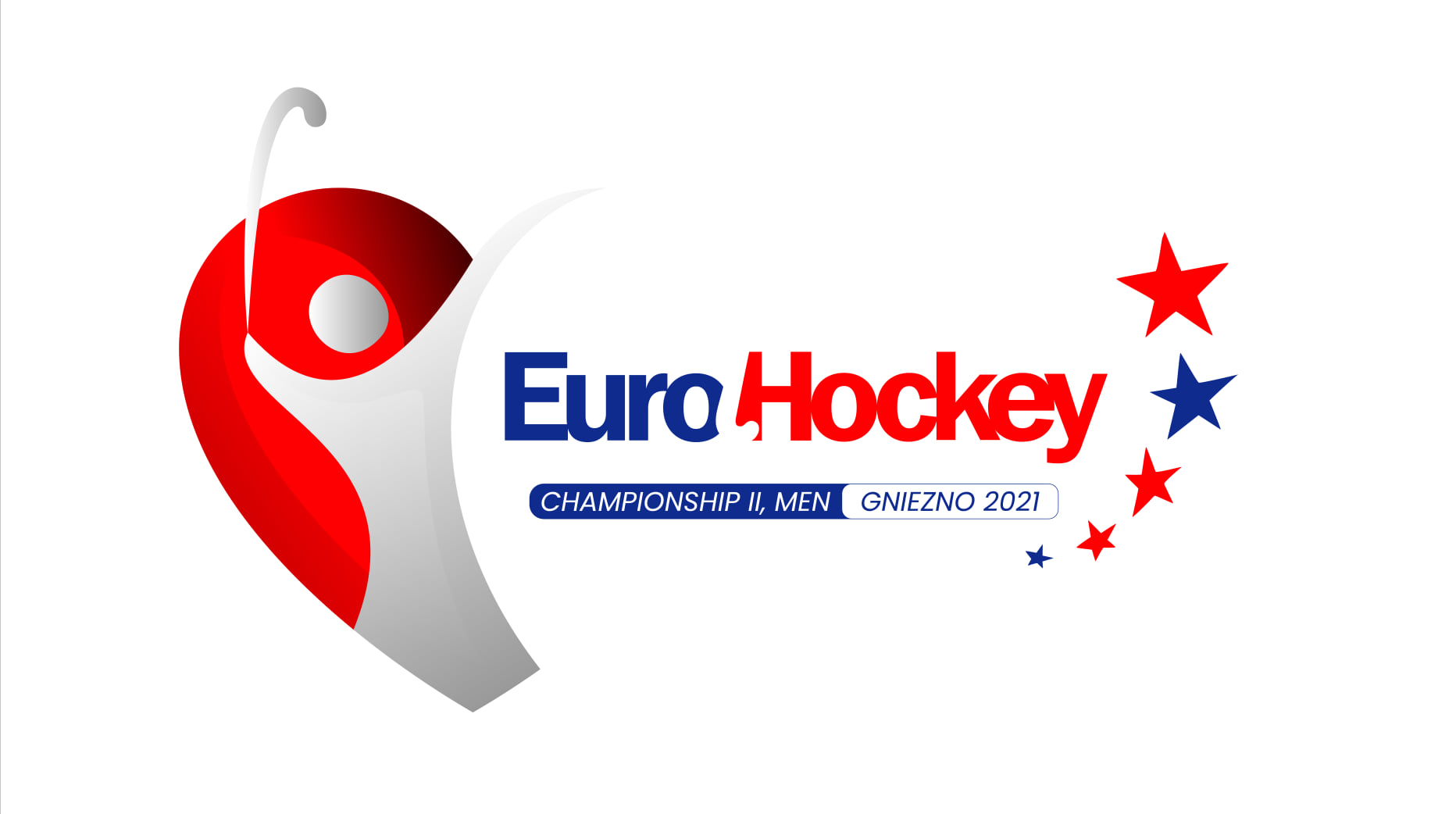 Imię i nazwisko:Redakcja: Typ akredytacji (FOTO, OPERATOR, PRASA): Numer kontaktowy do dziennikarza: 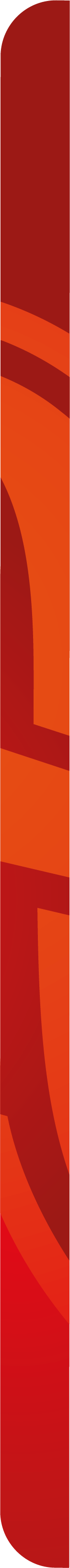 